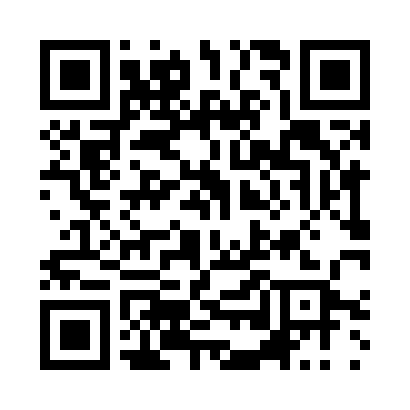 Prayer times for Konyovo, BulgariaWed 1 May 2024 - Fri 31 May 2024High Latitude Method: Angle Based RulePrayer Calculation Method: Muslim World LeagueAsar Calculation Method: HanafiPrayer times provided by https://www.salahtimes.comDateDayFajrSunriseDhuhrAsrMaghribIsha1Wed4:206:101:126:108:169:592Thu4:186:081:126:118:1710:003Fri4:166:071:126:118:1810:024Sat4:146:061:126:128:1910:045Sun4:126:051:126:138:2010:056Mon4:106:031:126:138:2110:077Tue4:096:021:126:148:2210:088Wed4:076:011:126:148:2310:109Thu4:056:001:126:158:2410:1210Fri4:035:591:126:168:2510:1311Sat4:015:571:126:168:2710:1512Sun4:005:561:126:178:2810:1713Mon3:585:551:126:188:2910:1814Tue3:565:541:126:188:3010:2015Wed3:545:531:126:198:3110:2216Thu3:535:521:126:198:3210:2317Fri3:515:511:126:208:3310:2518Sat3:505:501:126:218:3410:2619Sun3:485:491:126:218:3510:2820Mon3:465:481:126:228:3610:3021Tue3:455:481:126:228:3710:3122Wed3:435:471:126:238:3810:3323Thu3:425:461:126:238:3910:3424Fri3:415:451:126:248:4010:3625Sat3:395:451:126:248:4110:3726Sun3:385:441:126:258:4110:3927Mon3:375:431:136:268:4210:4028Tue3:355:431:136:268:4310:4129Wed3:345:421:136:278:4410:4330Thu3:335:411:136:278:4510:4431Fri3:325:411:136:288:4610:45